SECTION A – OPEN RESPONSESECTION B – MULTIPLE CHOICEDo not answer these questions on this document. Click on the answer sheet provided at the end of the questions.Now proceed to the answer sheetWASHINGTON LATIN PUBLIC CHARTER SCHOOLCHEMISTRY 2019-20UNIT 5A – CHEMICAL REACTIONS I – ACIDS AND BASESPRACTICE TESTAnswer all questionsRecommended time = 50 minutesBAHATI NJEMA!1.Neutralization reactions are reactions between acids and bases to produce salts. They have a variety of uses, including making different salts.Complete the following table to show the names and formulas of different acids, bases and salts.Neutralization reactions are reactions between acids and bases to produce salts. They have a variety of uses, including making different salts.Complete the following table to show the names and formulas of different acids, bases and salts.Neutralization reactions are reactions between acids and bases to produce salts. They have a variety of uses, including making different salts.Complete the following table to show the names and formulas of different acids, bases and salts.Neutralization reactions are reactions between acids and bases to produce salts. They have a variety of uses, including making different salts.Complete the following table to show the names and formulas of different acids, bases and salts.1.namenameformulaacid, base or salt?51.KOHbase51. potassium nitrate potassium nitrate51.HNO351.magnesium carbonatemagnesium carbonate MgCO351.magnesium chloridemagnesium chloride51.HCl51.(a)Complete the following symbol equations for neutralization reactions:Complete the following symbol equations for neutralization reactions:Complete the following symbol equations for neutralization reactions:1.(i)KOH + HNO3 → ……………. + H2OKOH + HNO3 → ……………. + H2O31.(ii)MgCO3 + 2HCl → …………… + …………….. + H2OMgCO3 + 2HCl → …………… + …………….. + H2O31.(b)State what you would see as reaction (a) (ii) was taking placeState what you would see as reaction (a) (ii) was taking placeState what you would see as reaction (a) (ii) was taking place21.(b)21.TOTALTOTALTOTALTOTAL102.The acidity or alkalinity of a solution can be captured in a single number, called the pH.A sample of lemon juice was analysed and found to have a pH of 3A sample of blood was analysed and found to have a pH of 7A sample of 0.1 mol/L sodium hydroxide was also analysedComplete the following table:The acidity or alkalinity of a solution can be captured in a single number, called the pH.A sample of lemon juice was analysed and found to have a pH of 3A sample of blood was analysed and found to have a pH of 7A sample of 0.1 mol/L sodium hydroxide was also analysedComplete the following table:The acidity or alkalinity of a solution can be captured in a single number, called the pH.A sample of lemon juice was analysed and found to have a pH of 3A sample of blood was analysed and found to have a pH of 7A sample of 0.1 mol/L sodium hydroxide was also analysedComplete the following table:2.SamplepHacidic, neutral or alkaline?2.lemon juice32.blood72.sodium hydroxide2.TOTALTOTALTOTAL53.Gabi had a solution of lactic acid of unknown molarity.She determined the molarity of the lactic acid solution by carrying out a titration with 0.10 mol/L sodium hydroxide solution using phenolphthalein indicator.She found that 21.5 mL of the lactic acid solution were required to react with 25 mL of the sodium hydroxide solution.Gabi had a solution of lactic acid of unknown molarity.She determined the molarity of the lactic acid solution by carrying out a titration with 0.10 mol/L sodium hydroxide solution using phenolphthalein indicator.She found that 21.5 mL of the lactic acid solution were required to react with 25 mL of the sodium hydroxide solution.3.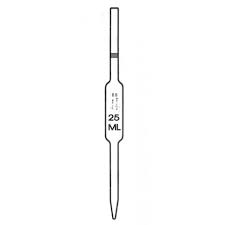 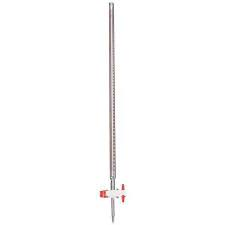 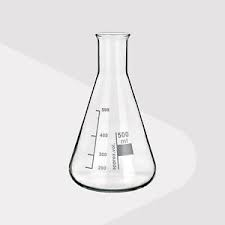 A                             B                            C3.(a)Name the three pieces of glassware Gabi used in the experiment:33.A:B:C:33.(b)Calculate the molarity of the lactic acid solution.Use the formula.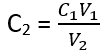 33.33.TOTALTOTAL64.When copper oxide reacts with sulfuric acid, the name of the salt produced isWhen copper oxide reacts with sulfuric acid, the name of the salt produced isAcopper acidBcopper sulfateCsulfuric oxide2225.A solution of wood bleach has a pH of 2. It could be described as:A solution of wood bleach has a pH of 2. It could be described as:Astrongly acidicBweakly acidicCstrongly alkaline2226.Which of the following solutions has the highest pH?Which of the following solutions has the highest pH?A1 mol/L ammoniaBvinegarCpure water2227.What would happen if MgO powder was added separately to 50 mL of 0.5 mol/L HCl and 0.5 mol/L lactic acid (a weak acid)?What would happen if MgO powder was added separately to 50 mL of 0.5 mol/L HCl and 0.5 mol/L lactic acid (a weak acid)?AThe lactic acid would dissolve more MgO but more slowlyBThe lactic acid would dissolve less MgO and more slowlyCThe lactic acid would dissolve the same amount of MgO but more slowly222